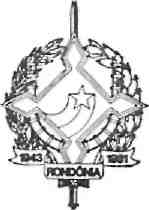 GOVERNO DO ESTADO DE RONDÔNIA GABINETE DO GOVERNADORCria escola no município de Ouro Preto D'0este.O GOVERNADOR DO ESTADO DE RONDÔNIA, usando das atribuições que lhe confere o Art. 5., § 2., da Lei Complementar n.41, de 22 de dezembro de 1981.DECRETA:Art. 1. - Fica criada a Escola Multi graduada "Waldemar Hegine de Souza" - Linha C-1/Gleba da área urbana do Projeto Urupá, município de Ouro Preto D'Oeste;Art. 2. - Cabe a Secretaria Municipal de Educação e Cultura de Ouro Preto D'0este tomar as necessárias providências para o funcionamento da referida escola;Jorge Teixeira de Oliveira GovernadorArt. 3. - Este Decreto entrará em vigor na data de sua publicação, revogadas as disposições em contrário. .^cr ,t>»*à-